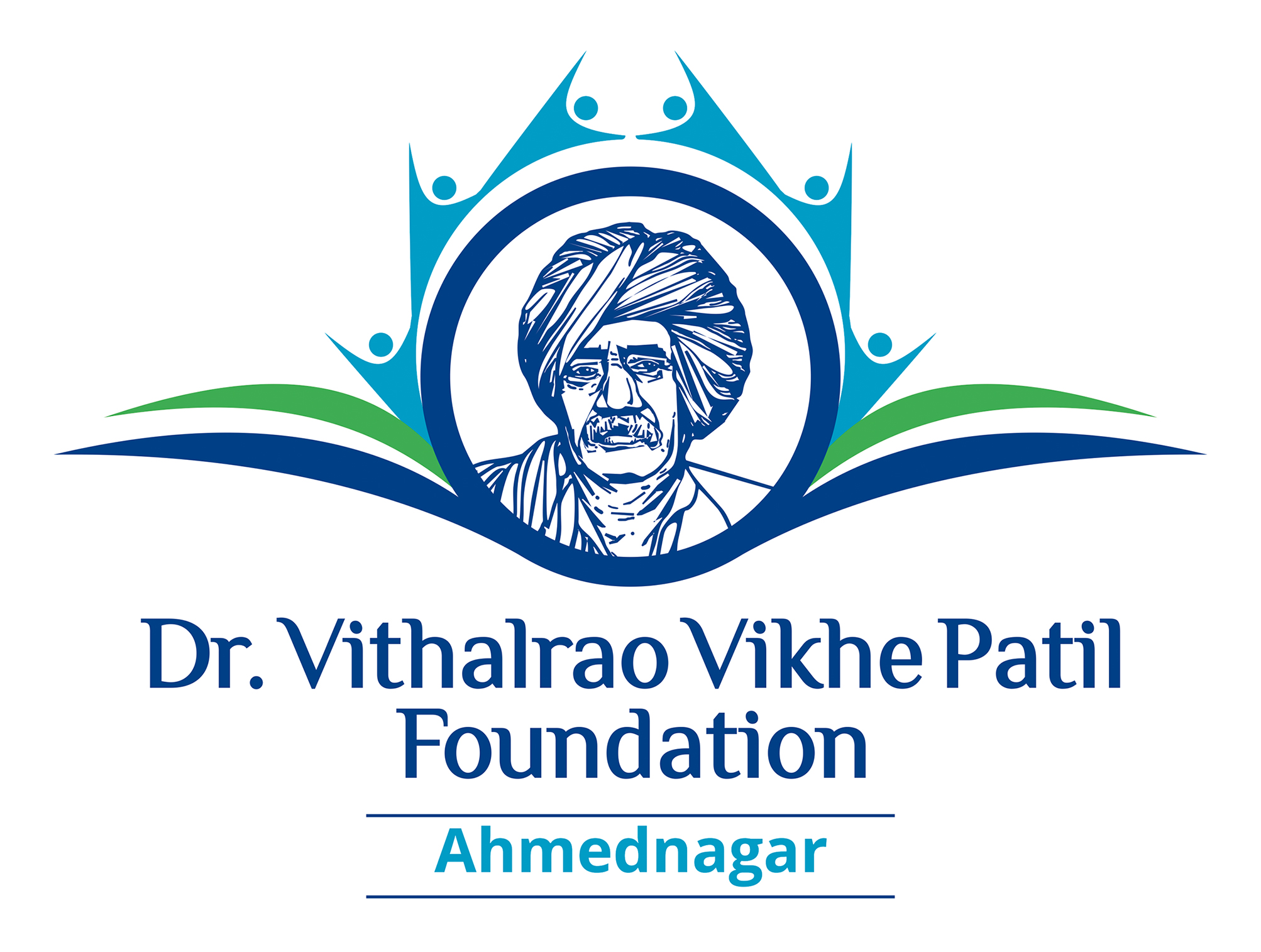                        Dr. Vithalrao Vikhe Patil Foudation’s 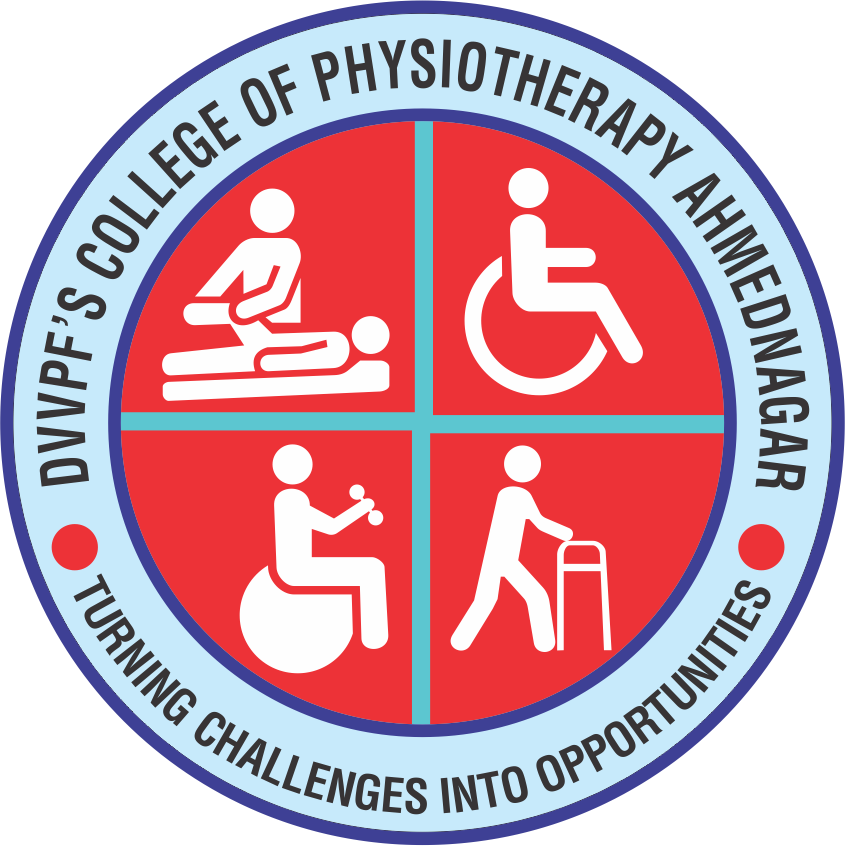               COLLEGE OF PHYSIOTHERAPY                  Opp. Govt. Milk Dairy, M.I.D.C., Ahmednagar-414111                                Tel:-(0241) 2778042, 2777059, Fax:- (0241) 2779757               E-mail: principal_physiotherapy@vims.edu.in Website: www.vims.edu.inAdmission Enquiry FormEnquiry For Course: 	1) Under Graduate: B.P.Th. 						2) Post Graduate: M.P.T.NEET Year: _____________	S.M.L. No: ________________________Name of the Student: 	_______________________________________					(Surname)		(First Name)	(Middle Name)Gender: Male 		Female: 		DOB (DD/MM.YY):______________________Residential Address: Flat/Block/Building:_________________________________________ Street/Area:______________________________________________________________________City: ___________________   Tal: ___________________ Dist.: __________________________State: _______________________________________________ PIN: _______________________Mobile No._______________________________	E-mail ID:______________________________Category: OPEN/ST/SC/SBC/NT-1/NT-2/NT-3/VJ/OBC/OTHER:Parent’s Mobile No._______________________	E-mail ID: _____________________________Nationality Certificate	: Yes/No		NO/Date of ISSUE: _____________________Domicile Certificate	: Yes/No 		NO/Date of ISSUE: _____________________Religion: ____________________________	Cast: __________________________________Cast Certificate: Yes/No		Non Creamy Layer: Yes/No 	Cast Validity: Yes/No PAN No: ____________________________	ADHAR No. ____________________________For Under Graduate: B.P.Th.ACADEMIC DATAEducation Qualification: Attach Photocopies Certificate/Marks Sheets.                        Dr. Vithalrao Vikhe Patil Foudation’s               COLLEGE OF PHYSIOTHERAPY                  Opp. Govt. Milk Dairy, M.I.D.C., Ahmednagar-414111                                Tel:-(0241) 2778042, 2777059, Fax:- (0241) 2779757               E-mail: principal_physiotherapy@vims.edu.in Website: www.vims.edu.inAdmission Enquiry FormEnquiry For Course: 	1) Under Graduate: B.P.Th. 						2) Post Graduate: M.P.T.NEET Year: _____________	S.M.L. No: ________________________Name of the Student: 	_______________________________________					(Surname)		(First Name)	(Middle Name)Gender: Male 		Female: 		DOB (DD/MM.YY):______________________Residential Address: Flat/Block/Building:_________________________________________ Street/Area:______________________________________________________________________City: ___________________   Tal: ___________________ Dist.: __________________________State: _______________________________________________ PIN: _______________________Mobile No._______________________________	E-mail ID:______________________________Category: OPEN/ST/SC/SBC/NT-1/NT-2/NT-3/VJ/OBC/OTHER:Parent’s Mobile No._______________________	E-mail ID: _____________________________Nationality Certificate	: Yes/No		NO/Date of ISSUE: _____________________Domicile Certificate	: Yes/No 		NO/Date of ISSUE: _____________________Religion: ____________________________	Cast: __________________________________Cast Certificate: Yes/No		Non Creamy Layer: Yes/No 	Cast Validity: Yes/No PAN No: ____________________________	ADHAR No. ____________________________For Under Graduate: M.P.T.ACADEMIC DATAEducation Qualification: Attach Photocopies Certificate/Marks Sheets. Details of B.P.Th. Course: YEAR Physics Chemistry Biology English Total MarksPercentage H.S.C. NEET 20YEAR Total Marks Obtained Out of Percentage PGP-CET 20Subject Month & Year of Passing Total Marks Obtained Attempt Percentage of Marks First B.P.Th. Second B.P.Th. Third B.P.Th. Fourth  B.P.Th. 